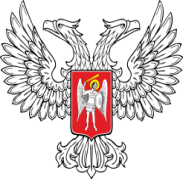 ДОНЕЦКАЯ  НАРОДНАЯ  РЕСПУБЛИКАМУНИЦИПАЛЬНОЕ БЮДЖЕТНОЕ ОБЩЕОБРАЗОВАТЕЛЬНОЕ УЧРЕЖДЕНИЕ«ЕЛЕНОВСКАЯ  ШКОЛА № 1 ВОЛНОВАХСКОГО  РАЙОНА»ОГРН 1229300096673283710,  Г.О. ВОЛНОВАХСКИЙПГТ. ОЛЕНОВКА, УЛ. ЧАПАЕВА, Д. 144			      Е-mail: elenovka10@inbox.ru                тел.:(+7856) 300 -37-17		                	                   http://olenovkan1.mya5.ruПРИКАЗО создании школьного учебного театрального объединения в рамках дополнительного образования «Театральный кружок "Овация"»На основании Федерального закона от 29.12.2012 № 273-ФЗ «Об образовании в Российской Федерации», поручения Президента РФ от 24.09.2021 № Пр-1808ГС «Перечень поручений по итогам заседания Президиума Государственного Совета», протокола Минпросвещения России от 27.12.2021 № СК-31/06 пр «О создании и развитии школьных театров в субъектах Российской Федерации», решения педагогического совета (протокол от 26.05.2022 № 9) в целях полноценного эстетического развития и воспитания обучающихся средствами театрального искусства, создания условий для приобщения их к истокам отечественной культуры, расширения культурного диапазона и содействия максимальному раскрытию их интересов, а также активного включения в процесс самообразования и саморазвития, формирования духовно, нравственно, эстетически развитой личностиПРИКАЗЫВАЮ:1. Создать на базе МБОУ «ЕЛЕНОВСКАЯ ШКОЛА №1 ВОЛНОВАХСКОГО РАЙОНА» школьное учебное театральное объединение в рамках дополнительного образования «Театральный кружок «Овация»» (далее – объединение «Театральный кружок «Овация»»).2. Назначить руководителем объединения «Театральный кружок «Овация»» Анисимову Е.Н3. Руководителю объединения «Театральный кружок «Овация»»:организовать разработку дополнительных общеразвивающих программ в соответствии с целями объединения в период 15.08.2023–30.09.2023;организовать набор обучающихся в объединение с 01.10.2023;разработать план работы объединения на новый учебный год в срок до 01.10.2023;составить расписание занятий в объединении в срок до 01.10.2023;обеспечить работу объединения в соответствии с требованиями законодательства Российской Федерации.4. Утвердить положение об объединении «Театральный кружок «Овация»» (приложение).5. Ответственному за ведение сайта  дополнить сайт МБОУ «ЕЛЕНОВСКАЯ ШКОЛА №1 ВОЛНОВАХСКОГО РАЙОНА» вкладкой «Школьный театр» и разместить в ней настоящий приказ и иные документы и сведения, связанные с деятельностью объединения «Театральный кружок «Овация»», в срок до 01.10.2022.6. Секретарю Густыре Ю.Н. ознакомить работников с настоящим приказом под подпись.7. Контроль исполнения настоящего приказа оставляю за собой.Директор  МБОУ                                                    В.В.ЯценкоС приказом ознакомлены: Секретарь                                                 Ю.Н. ГустыряПедагог-организатор                               Е.Н. Анисимова29.09.2023№ 74